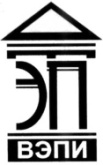 Автономная некоммерческая образовательная организациявысшего образования«Воронежский экономико-правовой институт»(АНОО ВО «ВЭПИ»)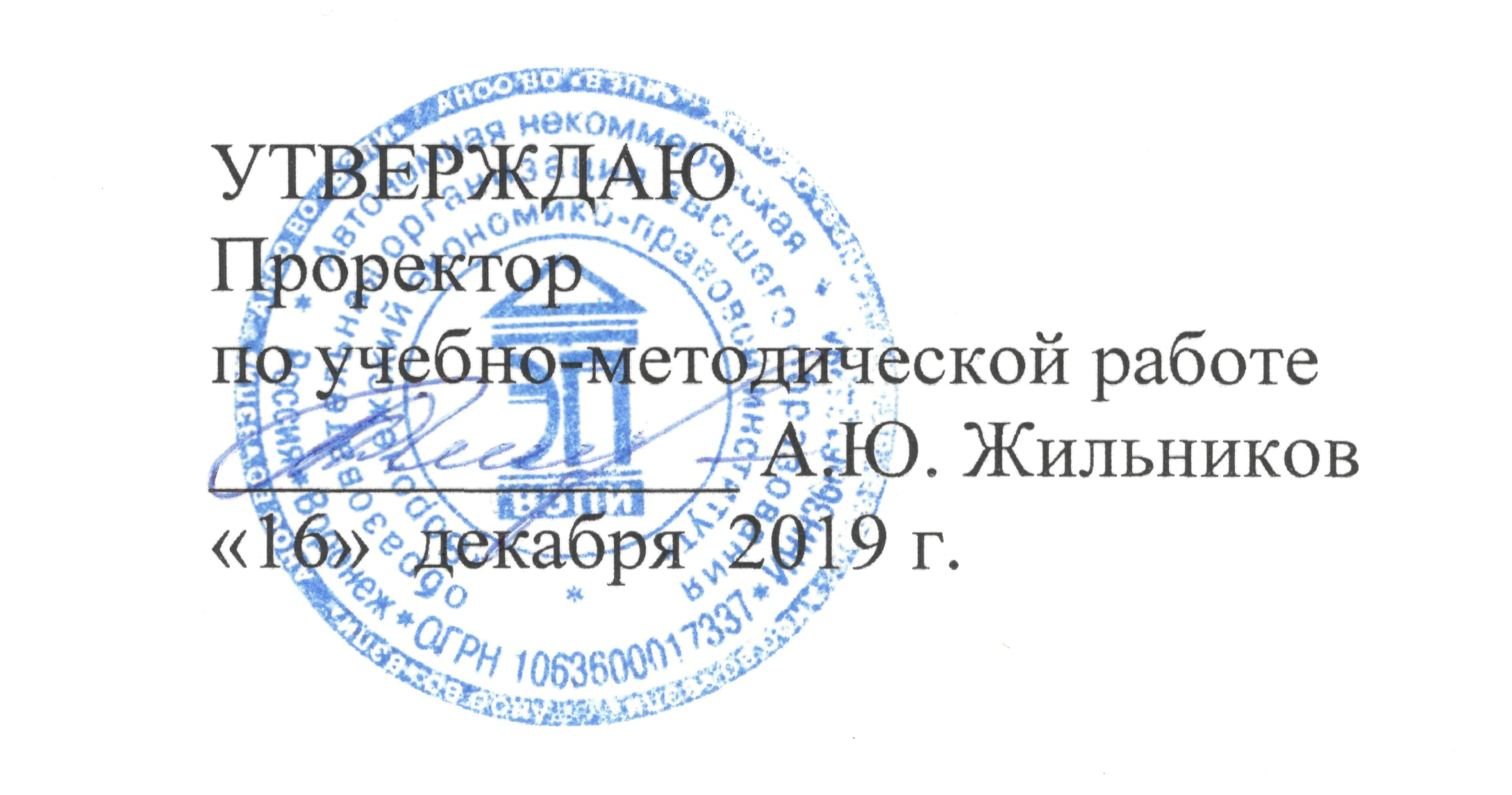 ФОНД ОЦЕНОЧНЫХ СРЕДСТВ ПО ДИСЦИПЛИНЕ (МОДУЛЮ)	Б1.Б.08 Конституционное право	(наименование дисциплины (модуля))	40.03.01 Юриспруденция	(код и наименование направления подготовки)Направленность (профиль) 	Гражданско-правовая		(наименование направленности (профиля))Квалификация выпускника 	Бакалавр		(наименование квалификации)Форма обучения 	Очная, очно-заочная, заочная 		(очная, очно-заочная, заочная)Рекомендован к использованию Филиалами АНОО ВО «ВЭПИ»Воронеж2019Фонд оценочных средств по дисциплине (модулю) рассмотрен и одобрен на заседании кафедры Конституционного и международного права.Протокол  от   «11»        декабря        2019 г.     № 3Фонд оценочных средств по дисциплине (модулю) согласован со следующими представителями работодателей или их объединений, направление деятельности которых соответствует области профессиональной деятельности, к которой готовятся обучающиеся: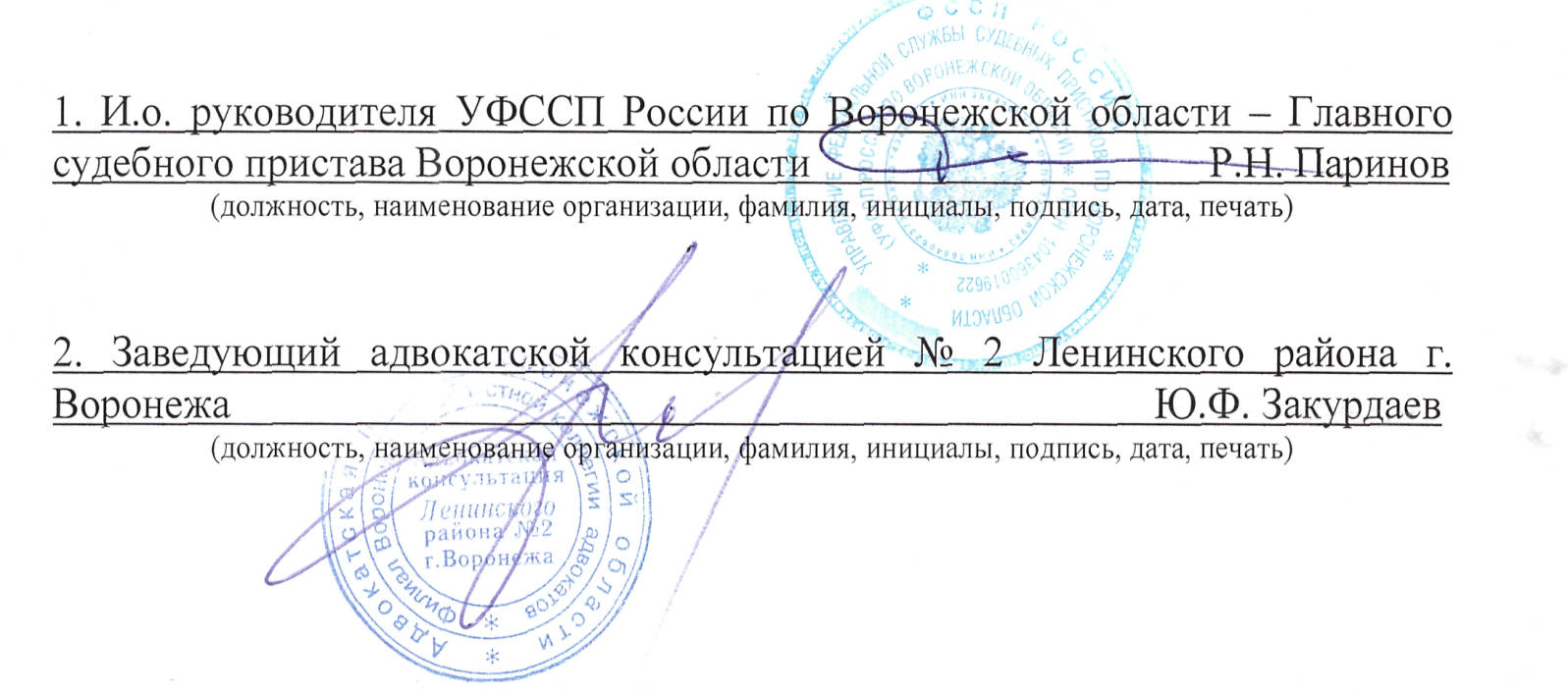 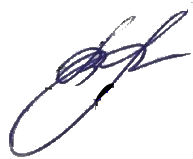 Заведующий кафедрой                                                                       В.В. Хрулева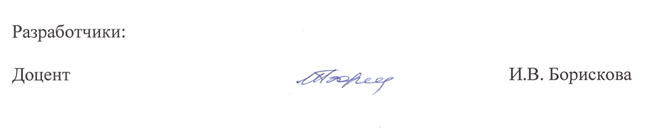 1. Перечень компетенций с указанием этапов их формирования в процессе освоения ОП ВОЦелью проведения дисциплины «Б1.Б.08 Конституционное право» является достижение следующих результатов обучения:В формировании данных компетенций также участвуют следующие дисциплины (модули), практики и ГИА образовательной программы 
(по семестрам (курсам) их изучения):- для очной формы обучения:- для очно-заочной формы обучения:- для заочной формы обучения:Этап дисциплины (модуля) Б1.Б.08 Конституционное право в формировании компетенций соответствует:- для очной формы обучения – 2 семестру;- для очно-заочной формы обучения – 3 семестру;- для заочной формы обучения – 1 курсу.2. Показатели и критерии оценивания компетенций на различных этапах их формирования, шкалы оцениванияПоказателями оценивания компетенций являются следующие результаты обучения:Порядок оценки освоения обучающимися учебного материала определяется содержанием следующих разделов дисциплины (модуля):Критерии оценивания результатов обучения для текущего контроля успеваемости и промежуточной аттестации по дисциплине1. Критерии оценивания устного ответа.Зачтено: 	Знает   современную нормативно-правовую базу в сфере конституционного права с учетом изменений, происходящих в законодательстве;  сущность и содержание основных понятий и категорий законодательства в сфере конституционного права; основные закономерности возникновения,  функционирования и развития государства и права; исторические типы и формы государства и права их сущность и функции; механизм государства, систему права, механизм и средства правового регулирования, реализации права.        Умеет анализировать и применять нормы действующего законодательства в сфере конституционного права; применять на практике полученные знания;свободно ориентироваться в законодательстве в сфере конституционного права и в иных нормативных актах, регулирующих юридическую деятельность;осуществлять правовую экспертизу нормативных правовых актов.        Владеет навыками осуществлять правовую экспертизу нормативных правовых актов, навыками анализа и применения норм действующего законодательства в сфере конституционного права,навыками разработки нормативных актов.Не зачтено: - не выполнены требования, соответствующие оценке «зачтено».2. Критерии оценивания тестового задания.	Знает   современную нормативно-правовую базу в сфере конституционного права с учетом изменений, происходящих в законодательстве;  сущность и содержание основных понятий и категорий законодательства в сфере конституционного права; основные закономерности возникновения,  функционирования и развития государства и права; исторические типы и формы государства и права их сущность и функции; механизм государства, систему права, механизм и средства правового регулирования, реализации права.        Умеет анализировать и применять нормы действующего законодательства в сфере конституционного права; применять на практике полученные знания;свободно ориентироваться в законодательстве в сфере конституционного права и в иных нормативных актах, регулирующих юридическую деятельность;осуществлять правовую экспертизу нормативных правовых актов.        Владеет навыками осуществлять правовую экспертизу нормативных правовых актов, навыками анализа и применения норм действующего законодательства в сфере конституционного права,навыками разработки нормативных актов.Не зачтено: - не выполнены требования, соответствующие оценке «зачтено».3. Критерии оценивания реферата.	Зачтено: Знает современную нормативно-правовую базу в сфере конституционного права с учетом изменений, происходящих в законодательстве;  сущность и содержание основных понятий и категорий законодательства в сфере конституционного права; основные закономерности возникновения,  функционирования и развития государства и права; исторические типы и формы государства и права их сущность и функции; механизм государства, систему права, механизм и средства правового регулирования, реализации права.        Умеет анализировать и применять нормы действующего законодательства в сфере конституционного права; применять на практике полученные знания;свободно ориентироваться в законодательстве в сфере конституционного права и в иных нормативных актах, регулирующих юридическую деятельность;осуществлять правовую экспертизу нормативных правовых актов.        Владеет навыками осуществлять правовую экспертизу нормативных правовых актов, навыками анализа и применения норм действующего законодательства в сфере конституционного права,навыками разработки нормативных актов.Не зачтено: - не выполнены требования, соответствующие оценке «зачтено».4.Критерии оценивания ответа на экзамене.«Отлично»Знает современную нормативно-правовую базу в сфере конституционного права с учетом изменений, происходящих в законодательстве;  сущность и содержание основных понятий и категорий законодательства в сфере конституционного права; основные закономерности возникновения,  функционирования и развития государства и права; исторические типы и формы государства и права их сущность и функции; механизм государства, систему права, механизм и средства правового регулирования, реализации права.        Умеет анализировать и применять нормы действующего законодательства в сфере конституционного права; применять на практике полученные знания;свободно ориентироваться в законодательстве в сфере конституционного права и в иных нормативных актах, регулирующих юридическую деятельность;осуществлять правовую экспертизу нормативных правовых актов.        Владеет навыками осуществлять правовую экспертизу нормативных правовых актов, навыками анализа и применения норм действующего законодательства в сфере конституционного права,навыками разработки нормативных актов.«Хорошо»:- в целом знаетсовременную нормативно-правовую базу в сфере конституционного права с учетом изменений, происходящих в законодательстве;  сущность и содержание основных понятий и категорий законодательства в сфере конституционного права; основные закономерности возникновения,  функционирования и развития государства и права; исторические типы и формы государства и права их сущность и функции; механизм государства, систему права, механизм и средства правового регулирования, реализации права; - в целом умеетанализировать и применять нормы действующего законодательства в сфере конституционного права; применять на практике полученные знания;свободно ориентироваться в законодательстве в сфере конституционного права и в иных нормативных актах, регулирующих юридическую деятельность;осуществлять правовую экспертизу нормативных правовых актов; - в целом владеетнавыками осуществлять правовую экспертизу нормативных правовых актов, навыками анализа и применения норм действующего законодательства в сфере конституционного права,навыками разработки нормативных актов.	 «Удовлетворительно»:- не достаточно хорошо знаетсовременную нормативно-правовую базу в сфере конституционного права с учетом изменений, происходящих в законодательстве;  сущность и содержание основных понятий и категорий законодательства в сфере конституционного права; основные закономерности возникновения,  функционирования и развития государства и права; исторические типы и формы государства и права их сущность и функции; механизм государства, систему права, механизм и средства правового регулирования, реализации права; - не достаточно хорошо умеетанализировать и применять нормы действующего законодательства в сфере конституционного права; применять на практике полученные знания;свободно ориентироваться в законодательстве в сфере конституционного права и в иных нормативных актах, регулирующих юридическую деятельность;осуществлять правовую экспертизу нормативных правовых актов;- не достаточно хорошо владеетнавыками осуществлять правовую экспертизу нормативных правовых актов, навыками анализа и применения норм действующего законодательства в сфере конституционного права,навыками разработки нормативных актов.«Неудовлетворительно»:- не выполнены требования, соответствующие оценке «отлично»,«хорошо», «удовлетворительно». 5. Критерии оценивания курсовой работы.«Отлично»Знает современную нормативно-правовую базу в сфере конституционного права с учетом изменений, происходящих в законодательстве;  сущность и содержание основных понятий и категорий законодательства в сфере конституционного права; основные закономерности возникновения,  функционирования и развития государства и права; исторические типы и формы государства и права их сущность и функции; механизм государства, систему права, механизм и средства правового регулирования, реализации права.        Умеет анализировать и применять нормы действующего законодательства в сфере конституционного права; применять на практике полученные знания;свободно ориентироваться в законодательстве в сфере конституционного права и в иных нормативных актах, регулирующих юридическую деятельность;осуществлять правовую экспертизу нормативных правовых актов.        Владеет навыками осуществлять правовую экспертизу нормативных правовых актов, навыками анализа и применения норм действующего законодательства в сфере конституционного права,навыками разработки нормативных актов.«Хорошо»:- в целом знает современную нормативно-правовую базу в сфере конституционного права с учетом изменений, происходящих в законодательстве;  сущность и содержание основных понятий и категорий законодательства в сфере конституционного права; основные закономерности возникновения,  функционирования и развития государства и права; исторические типы и формы государства и права их сущность и функции; механизм государства, систему права, механизм и средства правового регулирования, реализации права; - в целом умеет анализировать и применять нормы действующего законодательства в сфере конституционного права; применять на практике полученные знания; свободно ориентироваться в законодательстве в сфере конституционного права и в иных нормативных актах, регулирующих юридическую деятельность; осуществлять правовую экспертизу нормативных правовых актов; - в целом владеет навыками осуществлять правовую экспертизу нормативных правовых актов, навыками анализа и применения норм действующего законодательства в сфере конституционного права,навыками разработки нормативных актов.	 «Удовлетворительно»:- не достаточно хорошо знает современную нормативно-правовую базу в сфере конституционного права с учетом изменений, происходящих в законодательстве;  сущность и содержание основных понятий и категорий законодательства в сфере конституционного права; основные закономерности возникновения,  функционирования и развития государства и права; исторические типы и формы государства и права их сущность и функции; механизм государства, систему права, механизм и средства правового регулирования, реализации права; - не достаточно хорошо умеет анализировать и применять нормы действующего законодательства в сфере конституционного права; применять на практике полученные знания; свободно ориентироваться в законодательстве в сфере конституционного права и в иных нормативных актах, регулирующих юридическую деятельность; осуществлять правовую экспертизу нормативных правовых актов;- не достаточно хорошо владеет навыками осуществлять правовую экспертизу нормативных правовых актов, навыками анализа и применения норм действующего законодательства в сфере конституционного права, навыками разработки нормативных актов.«Неудовлетворительно»:- не выполнены требования, соответствующие оценке «отлично»,«хорошо», «удовлетворительно». 3. Типовые контрольные задания или иные материалы, необходимые для оценки знаний, умений, навыков и (или) опыта деятельности, характеризующих этапы формирования компетенцийв процессе освоения дисциплины (модуля)1 ЭТАП«Текущий контроль успеваемости»Вопросы для устного опроса по дисциплине Конституционное правоТема 1. Конституционное право, как отрасль права, наука, учебная дисциплинаВопросы:1. Конституционное право – ведущая отрасль права2. Конституционное право, как наука: её предмет, задачи, система3. Основные исторические этапы развития конституционного права и науки о нем в РоссииТемы докладов и научных сообщений:Конституционное право, как отрасль российского права: е6ё предмет, метод и системаКонституционное право, как наукаТема 2. Источники конституционного права Вопросы:Система источников конституционного права: их соотношение по содержанию, юридической силе, территории и времени действияХарактеристика конкретных источников конституционного праваТемы докладов и научных сообщений:1. Понятие и признаки источников конституционного права2. Виды источников конституционного праваТема 3. Конституция РФ и уставы (конституции) её субъектов как источники конституционного права Вопросы:1. Конституция РФ 1993 г. как основной источник конституционного права2. Понятие, сущность и юридические свойства Конституции РФ3. Порядок пересмотра и принятия поправок в Конституцию РФ4. Конституции (уставы) субъектов РФ как источник конституционного праваТемы докладов и научных сообщений:1. Конституция РФ 1993г. – основной источник конституционного права2. Конституции (уставы) субъектов РФ как источники конституционного праваТема 4. Охрана Конституции Вопросы:1. Понятие охраны Конституции и средства её обеспечения2. Конституционный контроль: понятие, объекты и виды3. Соотношение конституционного контроля и надзора 4. Конституционный Суд РФ5. Конституционные (уставные) суды субъектов РФ6.Осуществление конституционного контроля и надзора судами общей юрисдикции, прокуратурой и другими государственными органами Темы докладов и научных сообщений:1. Соотношение конституционного контроля и надзора2. Конституционный Суд РФ: порядок формирования и полномочияТема 5. Основы конституционного строя Вопросы:1.Понятие и основные элементы конституционного строя2.Гуманистические основы конституционного строя3.Народ Российской Федерации как носитель суверенитета и источник власти4.Конституционные характеристики Российского государства5.Экономические и социально-политические основы конституционного строяТемы докладов и научных сообщений:1. Понятие и элементы конституционного строя2. Человек как высшая ценность (гуманистические основы конституционного строя)Тема 6. Конституционные права, свободы и обязанности человека и гражданина. Гарантии и реализации и защиты прав и свобод Вопросы:Теория прав и свобод человека и гражданинаВиды прав и свобод человека и гражданинаКонституционные обязанности человека и гражданинаКонституционные гарантии реализации и защиты прав и свободТемы докладов и научных сообщений:1. Понятие и виды прав и свобод человека и гражданина в РФ2. Конституционные обязанности человека и гражданина в РФТема 7. Конституционно-правовые статусы Вопросы:Понятие и структура конституционно-правового статусаГражданство РФ: понятие, порядок приобретения и утратаКонституционно-правовой статус иностранных граждан и лиц без гражданстваКонституционно-правовой статус беженцев и вынужденных переселенцевТемы докладов и научных сообщений:1. Понятие и структура конституционно-правового статуса личности2. Гражданство Российской ФедерацииТема 8. Государственное устройство Вопросы:Понятие государственного устройства. Виды федераций и отношение России к нимСтановление российского федерализма: основные исторические вехи. Федеративный договор 1992 г.Конституционно-правовой статус РоссииКонституционно-правовой статус субъектов Российской ФедерацииПорядок принятия в Российскую Федерацию и образования в ее составе нового субъектаТемы докладов и научных сообщений:1. Предметы исключительного ведения РФ2. Предметы совместного ведения РФ и её субъектовТема 9. Формы непосредственной демократии в Российской Федерации Вопросы:Понятие и виды форм непосредственной демократии в РоссииКонституционно-правовое регулирование выборы в РоссииКонституционно-правовое регулирование референдума в Российской ФедерацииЗаконодательство Воронежской области о выборах, референдумах и отзыве должностных лиц: общая характеристикаТемы докладов и научных сообщений:1. Выборы в РФ2. Законодательство Воронежской области о выборах и референдумеТема 10. Система органов государственной власти в Российской Федерации Вопросы:Принцип разделения властей в государственном механизме РФПринцип федерализма в государственном механизме РФСистема органов законодательной власти в РФСистема органов исполнительной власти в РФСистема судебных органов власти в РФТемы докладов и научных сообщений:1. Система органов законодательной власти в РФ2. Органы с особым конституционным статусом в РФТема 11. Президент Российской Федерации Вопросы:Понятие института президентурыМесто Президента РФ в системе федеральных органов государственной властиПорядок занятия должности и прекращения полномочий Президента РФКомпетенция Президента РФАкты Президента РФАдминистрация Президента РФТемы докладов и научных сообщений:1. Порядок избрания и полномочия Президента РФ2. Прекращение полномочий Президента РФТема 12. Федеральное Собрание Российской Федерации Вопросы:Состав, порядок формирования и место Федерального Собрания РФ в системе федеральных органов государственной властиКомпетенция и внутренняя организация Государственной Думы ФС РФКомпетенция и внутренняя организация Совета Федерации ФС РФСтатус члена Совета Федерации и депутата Государственной ДумыПравовое регулирование роспуска Государственной Думы ФС РФПонятие и виды законодательного процессаОсновные этапы федерального законодательного процессаПрезидент РФ в законодательном процессеТемы докладов и научных сообщений:1. Федеральное Собрание РФ в системе органов государственной власти РФ2. Понятие и стадии федерального законодательного процессаТема 13. Правительство Российской Федерации Вопросы:Состав, порядок формирования и место Правительства РФ в системе федеральных органов государственной властиКомпетенция и порядок деятельности Правительства РФВнутренняя организация Правительства РФ. Аппарат Правительства РФСтатус члена Правительства РФПравовые акты Правительства РФТемы докладов и научных сообщений:1. Порядок формирования, состав и сроки полномочий Правительства РФ2. Ответственность Правительства РФТема 14. Организация законодательной и исполнительной власти в субъектах Российской Федерации Вопросы:Законодательный (представительный) орган субъекта РФ: порядок формирования и деятельности, компетенцияВысшее должностное лицо субъекта РФ: порядок замещения должности и прекращения полномочий, компетенцияИсполнительные органы государственной власти субъекта РФ: порядок формирования и деятельности, компетенцияТемы докладов и научных сообщений:1. Законодательные (представительные) органы субъектов РФ2. Исполнительные органы государственной власти субъектов РФТема 15. Конституционные основы судебной власти и прокуратуры в Российской Федерации Вопросы:Право граждан на судебную защитуКонституционные принципы организации и деятельности органов судебной властиСудебная система РФМесто прокуратуры в системе государственных органов РоссииОрганы прокуратурыПринципы деятельности и функции прокуратурыТемы докладов и научных сообщений:1. Судебная система РФ2. Органы прокуратуры в РФТема 16. Конституционные основы местного самоуправления в Российской Федерации - Вопросы:Понятие и конституционные принципы местного самоуправленияПравовые основы местного самоуправленияТерриториальная организация местного самоуправления в РФКомпетенция муниципальных образованийОрганизация местной властиЭкономическая основа местного самоуправленияТемы докладов и научных сообщений:1. Правовые основы местного самоуправления2. Компетенция муниципальных образованийПримерный перечень тем рефератов по дисциплине «Конституционное право»1.Подготовка и принятие Конституции Российской Федерации 1993 г.2.Развитие российского федерализма: историко-правовой аспект3.Конституционные идеи в истории отечественной политико-правовой мысли4.Свобода совести и вероисповедания в российском праве5.Международное право как источник конституционного права России6.Конституционно-правовые процедуры образования в составе Российской Федерации нового субъекта и их практическая реализация7.Средства массовой информации в России: конституционно-правовое положение8.Конституционно-правовое положение национальных меньшинств в Российской Федерации9.Право граждан на публичные мероприятия в Российской Федерации10.Юридические гарантии конституционных прав и свобод11.Статус иностранных граждан и лиц без гражданства по российскому конституционному праву12.Конституционные обязанности граждан Российской Федерации13.Конституционно-правовой статус Воронежской области14.Статус члена российского парламента15.Органы государственной власти Воронежской области: их система и правовой статус16.Проблемы реализация конституционных положений о местном самоуправлении17.Формы непосредственной демократии в российском праве18.Пределы ограничения прав и свобод человека и гражданина в Российской Федерации19.Конституционные принципы российской экономики и их реализация20.Конституционное право на судебную защиту в России21.Административно-территориальное устройство субъектов Российской Федерации22.Конституционно-правовые формы и статус автономий в Российской Федерации23.Администрация Президента РФ: особенности правового положения24.Конституционно-правовой статус Счетной палаты РФ25.Решения Конституционного Суда РФ как источник конституционного права26.Законодательный процесс в Российской Федерации27.Совет Федерации – верхняя палата российского парламента 28.Суверенитет Российской Федерации как основа её конституционного строя29.Референдум в Российской Федерации30.Выборы в субъектах Российской Федерации и их правовое регулирование31.Ответственность в конституционном праве32.Реализация Конституции РФ: проблемы и возможности33.Сущность и формы парламентского контроля в Российской Федерации34.Формы общественного контроля за публичной властью в Российской Федерации35.Проблемы соответствия Конституции Российской Федерации законов и подзаконных правовых актов36.Язык как объект конституционно-правового регулирования37.Конституционно-правовые способы федерального воздействия на субъекты Российской Федерации38.Конституционно-правовой статус Уполномоченного по правам человека в Российской Федерации39.Правовой статус беженцев и вынужденных переселенцев40.Международные стандарты прав человека и гражданина и их выражение в российском правеВнутрисеместровая аттестацияКонтрольные задания для оценки знаний по дисциплине «Конституционное право»Тесты по конституционному правуТест 1. Возможность претворения в жизнь норм конституции, воплощение их в общественных отношениях, является признаком...а) легитимности Конституцииб) стабильности Конституциив) реальности Конституцииг) верховенства КонституцииТест 2. Решение вопроса о пересмотре глав 1,2,9 Конституции Российской Федерации осуществляетсяа) референдумом Российской Федерацииб) Федеральным Собраниемв) Конституционным Собраниемг) Президентом Российской ФедерацииТест 3. Источником конституционного права России являются...а) общепризнанные принципы и нормы международного праваб) конституционные обычаив) конституционные традицииг) труды выдающихся ученых-государствоведовТест 4. Расположите перечисленные ниже источники конституционного права в порядке убывания юридической силы.3 закон субъекта Российской Федерации5 постановление Правительства РФ1 федеральный конституционный закон4 указ Президента2 федеральный закон6 устав муниципального образованияТест 5. Соотнесите имена дореволюционных ученых правоведов с названиями направлений государственно-правовой науки того времени, которые они представляли.а) либерализм-Чичерин Б.Н.б) юридический позитивизм-Коркунов Н.М.в) социологический позитивизм-Ковалевский М.М.2 ЭТАП «Промежуточная аттестация по итогам освоения дисциплины»Список вопросов к экзамену по дисциплине «Конституционное право»1.  Понятие, предмет, метод отрасли Конституционного права РФ.2.  Конституционно-правовые нормы: понятие, виды, структура.3.  Конституционно-правовые институты: понятие, виды, особенности.4. Конституционно-правовые отношения: понятие, виды, состав правоотношений.5.  Источники Конституционного права РФ: понятие, виды.6. Место Конституционного права в системе права Российской Федерации. Тенденции его развития на современном этапе.7. Конституционное право РФ как юридическая наука: предмет, метод,  источники, перспективы развития. Конституционное право РФ как учебная дисциплина.8. Понятие, виды и юридические свойства конституции. 9.  Причины,  обусловившие принятие Конституции РФ  от  12 декабря  1993 г. Конституционная реформа в России.10. Общая характеристика Конституции РФ от 12 декабря 1993 года. Структура, язык и стиль Конституции РФ.11. Соотношение Конституции РФ и конституций и уставов субъектов РФ.12. Правовая охрана Конституции РФ. Роль Конституционного Суда РФ в охране Конституции.13. Основные этапы развития российской конституции. Общая характеристика.14. Конституция РСФСР 1918 года.15. Конституция РСФСР 1925 года.16. Конституция РСФСР 1937 года.17. Конституция РСФСР 1978 года.18. Понятие основ конституционного строя России. Конституционные характеристики Российского государства.19. Политические основы конституционного строя и основы организации государственной власти в РФ.20. Конституционное регулирование экономических, социальных и духовных основ конституционного строя РФ.21. РФ как суверенное государство. Декларация «О государственном суверенитете РФ» от 12 июня 1990 и её конституционное значение.22.  Понятие, виды и порядок создания общественных объединений в РФ.23. Политическое многообразие в РФ. Понятие и порядок создания политических партий.24.  Конституционные основы России как федеративного государства.25. РФ – светское государство. Понятие, виды и порядок создания религиозных объединений. 26.  Понятие и назначение Референдума РФ.27. Порядок образования и полномочия избирательных комиссий по проведению Референдума РФ.28. Образование участков Референдума РФ. Списки граждан, имеющих право на участие в Референдуме РФ. Агитация.29.  Голосование на Референдуме РФ и определение его результатов.30. Понятие и принципы правового статуса человека и гражданина в РФ. Права человека и права гражданина.31. Понятие и принципы гражданства РФ.32. Приобретение гражданства РФ.33. Прекращение гражданства РФ.34. Гражданство детей, родителей, опекунов и попечителей. Гражданство недееспособных и ограничено дееспособных.35. Государственные органы РФ, ведающие делами о гражданстве и их полномочия.36. Производство по делам о гражданстве и исполнение решений по делам о гражданстве РФ.37. Понятие и система конституционных прав и свобод.38. Гражданские (личные) права и свободы.39. Политические права и свободы.40. Социально-экономические, культурные права и свободы.41. Обязанности лиц, находящихся на территории РФ.42. Гарантии прав и свобод человека и гражданина в РФ. 43. Чрезвычайное положение в РФ.44. Правовое положение иностранных граждан и лиц без гражданства в РФ.45. Правовой статус беженцев в РФ.46. Правовой статус вынужденных переселенцев в РФ.47. Уполномоченный по правам человека в России.48. Предоставление политического убежища в РФ.49. Понятие и формы государственного устройства. Принципы федеративного устройства России.50. Конституционно-правовой статус РФ.51. Предметы ведения РФ и предметы совместного ведения Федерации и её субъектов (ст. 71 и 72 Конституции РФ).52. Государственные символы РФ: герб, флаг, гимн. Столица РФ.53. Конституционно-правовой статус субъектов РФ.54. Порядок принятия в РФ и образования в ее составе нового субъекта РФ.55. Административно-территориальное устройство субъектов РФ.56. Понятие органа государственной власти и его конституционно-правовые признаки. Система государственных органов в РФ.57. Избирательное право, избирательная система в РФ. Принципы избирательного права.58. Избирательный процесс в РФ: понятие, субъекты, стадии.59. Основания и порядок назначения выборов депутатов Гос. Думы.60. Порядок формирования и полномочия избирательных комиссий по выборам депутатов Гос. Думы.61. Образование избирательных округов и избирательных участков. Списки избирателей для проведения выборов депутатов Гос. Думы РФ.62. Выдвижение и регистрация кандидатов в депутаты Гос. Думы РФ. Статус зарегистрированных кандидатов.63. Предвыборная агитация при проведении выборов депутатов Гос. Думы РФ.64. Финансирование выборов депутатов Гос. Думы РФ. 65. Голосование и определение результатов выборов депутатов Гос. Думы РФ.66. Правовой статус Президента РФ. Вступление Президента в должность.67. Полномочия Президента РФ. Акты Президента РФ.68. Администрация Президента РФ. Полномочные представители Президента в регионах РФ.69. Прекращение полномочий Президента РФ. Отрешение Президента РФ от должности. Гарантии Президенту РФ, прекратившему исполнение своих полномочий и членам его семьи.70. Организация и проведение выборов Президента РФ. Отличие от выборов депутатов Гос. Думы РФ.71. Федеральное Собрание РФ – парламент РФ. Состав, порядок образования.72. Гос. Дума РФ: формирование, состав, полномочия. Роспуск Гос. Думы. Акты Гос. Думы.73. Регламент Гос. Думы РФ.74. Совет Федерации РФ: формирование, состав, полномочия. Акты Совета Федерации РФ.75. Регламент Совета Федерации РФ.76. Счётная палата Федерального Собрания РФ.77. Законодательный процесс Федерального Собрания РФ.78. Правовой статус депутатов Гос. Думы и членов Совета Федерации Федерального Собрания РФ.79. Правительство РФ: формирование, состав, полномочия. Акты Правительства РФ.80. Отставка Правительства РФ.81. Аппарат Правительства РФ. Система органов исполнительной власти в России.82.  Система и структура органов исполнительной власти в РФ.83.  Судебная власть в РФ. Понятие и принципы правосудия в РФ.84. Судебная система Российской Федерации.85. Конституционно-правовой статус судей судов общей юрисдикции и арбитражных судов. 86. Верховный Суд РФ: состав, компетенция, структура. Система общих судов в России.87. Система арбитражных судов в РФ.88. Конституционные основы деятельности Прокуратуры в РФ.89. Конституционный Суд РФ – судебный орган конституционного контроля. Полномочия Конституционного Суда РФ. Принципы и гарантии деятельности Конституционного Суда РФ.90. Статус судьи Конституционного Суда РФ.91. Структура и организация деятельности Конституционного Суда РФ.92. Принципы конституционного судопроизводства.93. Обращение в Конституционный Суд РФ.94. Предварительное рассмотрение обращений в Конституционном Суде РФ.95. Процедурные правила рассмотрения дел в Конституционном Суде РФ.96. Решения Конституционного Суда РФ.97. Органы законодательной власти субъектов РФ (на примере органа любого субъекта РФ).98. Органы исполнительной власти субъектов РФ (на примере органа любого субъекта РФ).99. Судебные органы власти субъектов РФ.100. Понятие и принципы местного самоуправления в РФ.101. Формы осуществления гражданами местного самоуправления.102. Органы местного самоуправления: понятие, формирование, компетенция.103. Финансово-экономическая основа местного самоуправления. Гарантии местного самоуправления в РФ.104. Пересмотр положений глав 1, 2 и 9 Конституции РФ. Конституционное Собрание.105. Порядок принятия и вступления в силу поправок к главам 3-8 Конституции РФ.106.  Конституционная ответственность в РФ.Примерная тематика курсовых работ по дисциплине «Конституционное право» Конституционное право России как отрасль права.Нормы российского конституционного права.Конституционно-правовые отношения.Источники конституционного права России.Закон как источник российского конституционного права.Место конституционного права России в системе права Российской Федерации.Конституционное право России как наука.Становление и развитие науки российского конституционного права.Источники науки конституционного права России.Конституция как Основной Закон государства.Юридические свойства Конституции.Реализация Конституции РФ.Правовая охрана Конституции РФ. Основные этапы развития Конституции СССР и России.Конституционная реформа в Российской Федерации.Основные черты Конституции РФ 1993г.Подготовка и принятие Конституции Российской Федерации 1993 г.Конституционные идеи в истории отечественной политико-правовой мысли.Основы конституционного строя Российской Федерации.Формы народовластия в РФ.Формы непосредственной демократии в российском праве.Конституционные институты непосредственной демократии в России.Основные элементы конституционного строя России.Россия − светское государство.Россия − суверенное государство.Суверенитет Российской Федерации как основа её конституционного строя.Россия – социальное государство.Референдум в РФ.Референдум в системе народовластия.Выборы в РФ.Правовой статус общественных объединений в РФ.Политические партии в РФ.Конституционные основы экономического строя России.Конституционные гарантии развития в РФ рыночной экономики.Средства массовой информации в России: конституционно-правовое положение.Правовой статус личности в РФ.Конституционно-правовое регулирование института гражданства в России.Российское гражданство: история и современность.Становление и развитие института гражданства России.Институт двойного гражданства.Производство по делам о гражданстве РФ.Развитие института прав и свобод в Конституциях СССР и России.Система прав и свобод человека и гражданина в Конституции РФ.Гражданские (личные) права и свободы человека и гражданина.Конституционное право на жизнь.Конституционное право на свободу передвижения.Свобода совести и вероисповедания в российском праве.Смертная казнь в РФ.Политические права граждан в РФ.Право граждан на публичные мероприятия в Российской Федерации.Право на равный доступ к государственной службе.Социально-экономические и культурные права человека и гражданина в РФ.Конституционное право на образование.Конституционное право граждан на информацию.Конституционное право граждан на объединение.Конституционное право граждан на охрану здоровья и медицинскую помощь.Конституционное право на альтернативную гражданскую службу.Конституционное право на судебную защиту.Защита прав и свобод человека и гражданина Конституционным Судом РФ и конституционными (уставными) судами субъектов.Институт Уполномоченного по правам человека в РФ.Становление института Уполномоченного по правам человека в России.Конституционно-правовой статус Уполномоченного по правам человека в РФ.Конституционные гарантии прав и свобод человека и гражданина.Ограничения прав и свобод человека и гражданина.Чрезвычайное положение в РФ.Конституционные обязанности человека и гражданина в РФ.Правовой статус беженцев в РФ.Правовой статус вынужденных переселенцев в РФ.Конституционно-правовое положение национальных меньшинств в Российской Федерации.Статус иностранных граждан и лиц без гражданства по российскому конституционному праву.Развитие российского федерализма: историко-правовой аспект.Федерализм в России: современное состояние и перспективы развития.Государственное устройство РФ.Конституционно-правовой статус РФ.Конституционно-правовой статус субъектов РФ.Конституционно-правовые процедуры образования в составе Российской Федерации нового субъекта и их практическая реализации.Конституционно-правовой статус республик в составе РФ.Конституционно-правовой статус краёв, областей в составе РФ.Государственные символы РФ.Национально-культурная автономия.Конституционно-правовой статус Воронежской области.Административно-территориальное устройство субъектов Российской Федерации.Система органов государственной власти в РФ.Конституционно-правовой статус органов государственной власти с особым правовым статусом.Конституционно-правовой статус Президента РФ.Президент РФ в системе разделения властей.Администрация Президента РФ.Избирательное право в РФ.Стадии избирательного процесса в РФ.Федеральное Собрание РФ.Совет Федерации Федерального Собрания РФ.Государственная Дума Федерального Собрания РФ.Законодательный процесс Федерального Собрания РФ.Счетная палата Федерального Собрания РФ.Конституционно-правовой статус российских парламентариев.Формы депутатской деятельности.Правительство РФ.Органы государственной власти субъектов РФ.Правовой статус высшего должностного лица субъекта РФ.Воронежская Областная Дума.Правовой статус законодательных (представительных) органов государственной власти субъектов РФ.Судебная власть в РФ.Конституционные принципы организации и функционирования судебной власти.Судебная система в РФ.Институт мировых судей в РФ.Прокуратура в российской конституционной системе власти.Конституционно-правовой статус судей в РФ.Конституционный Суд РФ.Судебная власть в субъектах РФ.Конституционные основы местного самоуправления в РФ.Формы осуществления гражданами местного самоуправления.Местный референдум.Муниципальные выборы.Органы местного самоуправления в РФ.Конституционная ответственность – самостоятельный вид юридической ответственности.Сущность и формы парламентского контроля в Российской Федерации.Формы общественного контроля за публичной властью в Российской Федерации.Проблемы соответствия Конституции Российской Федерации законов и подзаконных правовых актов.4. Методические материалы, определяющие процедуры оценивания знаний, умений, навыков и (или) опыта деятельности, характеризующих этапы формирования компетенцийI этап –текущий контроль успеваемостиНа первом этапе обучающийся планирует свою самостоятельную работу, которая включает:уяснение задания на самостоятельную работу;решение задач по темам;подбор рекомендованной литературы;составление плана работы, в котором определяются основные пункты предстоящей подготовки.Составление плана дисциплинирует и повышает организованность в работе.Второй этап включает непосредственную подготовкуобучающегося к занятию. Начинать надо с изучения рекомендованной литературы. Необходимо помнить, что на лекции обычно рассматривается не весь материал, а только его часть. Остальная его часть восполняется в процессе самостоятельной работы. В связи с этим работа с рекомендованной литературой обязательна. Особое внимание при этом необходимо обратить на содержание основных положений и выводов, объяснение явлений и фактов, уяснение практического приложения рассматриваемых теоретических вопросов. В процессе этой работы обучающийся должен стремиться понять и запомнить основные положения рассматриваемого материала, примеры, поясняющие его, а также разобраться в иллюстративном материале.Заканчивать подготовку следует составлением плана (конспекта) по изучаемому материалу (вопросу). Это позволяет составить концентрированное, сжатое представление по изучаемым вопросам.В процессе подготовки к занятиям рекомендуется взаимное обсуждение материала, во время которого закрепляются знания, а также приобретается практика в изложении и разъяснении полученных знаний, развивается речь.При необходимости следует обращаться за консультацией к преподавателю. Идя на консультацию, необходимо хорошо продумать вопросы, которые требуют разъяснения. В течение учебного года, в котором изучается дисциплина, проводится консультирование обучающихся по вопросам учебного материала, написания рефератов, докладов.В соответствии с учебным планом по данной дисциплине предусмотрены лекционные, практические занятия, самостоятельная работа, экзамен. Распределение учебных часов по темам и видам занятий устанавливается кафедрой.На лекционных занятиях систематизировано излагается учебный материал с учетом действующих законодательных и нормативных документов, методических положений, инструкций. Семинарские занятия на очной форме обучения проходят как в традиционной вопросно-ответной форме, так и с использованием инновационных технологий. К экзамену допускаются только обучающиеся, имеющие положительные оценки по темам, изученным в ходе семинарских занятий.При изучении дисциплины «Конституционное право» обучаемый должен освоить все темы, предусмотренные учебной программой, подготовить посредством самостоятельной работы ответы на вопросы семинарского занятия, написать реферат и контрольную работу на одну из предложенных тем. В процессе изучения дисциплины предусмотрены две формы контроля: промежуточный контроль в виде вопросов – заданий после каждой изучаемой темы и итоговый контроль в виде экзамена по всей дисциплине. Для полноценной подготовки вопросов к семинарскому занятию обучающиеся должны научиться искать предложенную литературу не только в библиотеке ВЭПИ, но и в других библиотеках г. Воронежа, должны уметь работать с первоисточниками – нормативными актами, должны научиться профессионально и грамотно излагать полученные знания как в письменном виде, так и устно при ответах, докладах, дискуссиях на семинарах и других формах контроля знаний обучающихся. Цель проведения аудиторных занятий по курсу «Конституционное право» – формирование теоретических знаний и практических навыков, необходимых как в повседневной жизни, так и для успешной карьеры по выбранной специальности. В процессе написания рефератов по предложенным темам обучающиеся должны научиться самостоятельно осваивать вопросы, которые в силу ограниченности количества учебных часов курса не были разобраны в аудиторных занятиях. Целям осуществления контроля и проверки качества усвоения предложенных вопросов обучающимся служат краткие доклады по написанным рефератам, во время которых обучающиеся приобретают еще один полезный навык для своей будущей специальности – умение в кратком виде, но содержательно изложить свой вопрос.Для подготовки рекомендованы те источники и литература, которые будут способствовать развитию у обучающихся умения находить правильный ответ на поставленные вопросы, а также анализировать и сопоставлять различные точки зрения, юридически правильно формулировать ответы по вопросам темы. В процессе подготовки к семинарским занятиям обучающиеся могут выбрать один из основного списка рекомендованных учебников (в зависимости от возможности его получения в библиотеке и иного приобретения).При подведении итогового контроля по семинарским занятиям преподаватель учитывает следующие моменты: посещение обучающимся занятий, их активность на занятиях, устные ответы на поставленные вопросы, подготовленные дома, выполнение письменных и тестовых заданий, написание рефератов, выступления с докладами по заранее выбранным темам, в которых обучающиеся учатся более углубленно работать со специальной литературой.Задания для самостоятельной работы обучающегося:Методические указания по подготовке к семинарамСеминары являются одним из важнейших видов теоретического и практического обучения обучающихся. Целью семинара является углубленное изучение дисциплины, привитие обучающемуся навыков самостоятельного поиска и анализа учебной информации, формирование и развитие у него научного и профессионального мышления, умения активно участвовать в дискуссии, делать правильные выводы, аргументировано излагать и отстаивать свое мнение, что особо ценно для формирования профессиональных компетенций выпускника. Подготовка обучающегося к семинару осуществляется на основании задания (плана семинара), которое разрабатывается преподавателем на основе рабочей программы и доводится до сведения обучающегося своевременно. При подготовке к семинару обучающемуся необходимо усвоить основные вопросы темы семинара. Важным условием успешной подготовки к семинару является четкая организация самостоятельной работы обучающихся, в том числе посещение библиотеки и работа с первоисточниками. С учетом часто изменяющегося отечественного законодательства преподаватель, ведущий семинары, может рекомендовать дополнительные источники для освоения. Для изучения дисциплины обучающемуся следует использовать комплексный подход: работа с литературой (учебной, нормативной, дополнительной), лекции, доклады, рефераты, групповые дискуссии, решение ситуационных задач и коллизий и т.д. Умение искать, анализировать и применять для ответов на вопросы и решения задач и заданий нормативно-правовые источники в значительной степени определяет успешность освоения материала по дисциплине и формирование у обучающихся соответствующих компетенций. При изучении дисциплины обучающиеся обязаны применять и ссылаться исключительно на действующие нормативные правовые акты. Утратившие юридическую силу нормативные документы могут рассматриваться как материал по вопросам, содержащим историю развития, становления и т.д. Оценочные средства для текущего контроля успеваемости, промежуточной аттестации, итогового контроляВ процессе обучения применяется текущий, промежуточный и итоговый контроль. Текущий контроль осуществляется преподавателем по результатам освоения конкретной темы дисциплины. Промежуточный контроль заключается в проверке и оценке знаний и навыков обучающихся не всей совокупности материала дисциплины, а лишь по результатам конкретным блоков проблем. Итоговый контроль предполагает сдачу обучающимся экзамена в устной форме или в письменной форме (тест). При освоении дисциплины «Конституционное право» оценочными средствами являются:Реферат - краткое изложение содержания документа или его части, научной работы, включающее основные фактические сведения и выводы, необходимые для первоначального ознакомления с источниками и определения целесообразности обращения к ним.Современные требования к реферату - точность и объективность в передаче сведений, полнота отображения основных элементов, как по содержанию, так и по форме.Цель реферата - не только сообщить о содержании реферируемой работы, но и дать представление о вновь возникших проблемах соответствующей отрасли науки.В учебном процессе реферат представляет собой краткое изложение в письменном виде или в форме публичного доклада содержания книги, учения, научного исследования и т.п. Иначе говоря, это доклад на определенную тему, освещающий её вопросы на основе обзора литературы и других источников.Подготовка и написание реферата. При написании реферата необходимо следовать следующим правилам:Раскрытие темы реферата предполагает наличие нескольких источников (как минимум 4-5 публикаций, монографий, справочных изданий, учебных пособий) в качестве источника информации.Подготовка к написанию реферата предполагает внимательное изучение каждого из источников информации и отбор информации непосредственно касающейся избранной темы. На этом этапе работы важно выделить существенную информацию, найти смысловые абзацы и ключевые слова, определить связи между ними.Содержание реферата ограничивается 2-3 параграфами (§§).Сведение отобранной информации непосредственно в текст реферата, должно быть выстроено в соответствии с определенной логикой. Реферат состоит из трех частей: введения, основной части, заключения.Во введении логичным будет обосновать выбор темы реферата, актуальность (почему выбрана данная тема, каким образом она связана с современностью?); цель (должна соответствовать теме реферата); задачи (способы достижения заданной цели), отображаются в названии параграфов работы; историография (обозначить использованные источники с краткой аннотаций – какой именно источник (монография, публикация и т.п.), основное содержание в целом (1 абз.), что конкретно содержит источник по данной теме (2-3 предложения).В основной частидается характеристика и анализ темы реферата в целом, и далее – сжатое изложение выбранной информации в соответствии с поставленными задачами. В конце каждой главы должен делаться вывод (подвывод), который начинается словами: «Таким образом…», «Итак…», «Значит…», «В заключение главы отметим…», «Все сказанное позволяет сделать вывод…», «Подводя итог…» и т.д. Вывод содержит краткое заключение по §§ главы (объем 0,5–1 лист). В содержании не обозначается.Заключение содержит те подвыводы по параграфам, которые даны в работе (1-1,5 листа). Однако прямая их переписка нежелательна; выгодно смотрится заключение, основанное на сравнении. Например, сравнение типов политических партий, систем, идеологий и др. Уместно высказать свою точку зрения на рассматриваемую проблему.Список литературы. В списке указываются только те источники, на которые есть ссылка в основной части реферата. Ссылка в основном тексте оформляется:В подстрочнике: цитата выделяется кавычками, затем следует номер ссылки. Нумерация ссылок на каждой странице начинается заново. Например, «Цитата…» [1].Библиографическое описание книги в списке использованной литературы оформляется в соответствии с ГОСТ, (фамилия, инициалы автора, название работы, город издания, издательство, год издания, общее количество страниц).При использовании материалов из сети ИНТЕРНЕТ необходимо оформить ссылку на использованный сайт.Тематика рефератов разрабатывается преподавателем дисциплины и предоставляется обучающимся заранее либо самим преподавателем, либо методистом соответствующей кафедры (через старост). С темами рефератов можно ознакомиться в пункте 12.3.Реферат выполняется на листах формата А4 в компьютерном варианте. Поля: верхнее, нижнее – 2 см, правое – 3 см, левое – 1,5 см, шрифт TimesNewRoman, размер шрифта – 14, интервал – 1,5, абзац – 1,25, выравнивание по ширине. Объем реферата 15-20листов. Нумерация страниц обязательна. Номер страницы ставится по центру вверху страницы. Титульный лист не нумеруется.Рефераты сдаются преподавателю в указанный срок. Реферат не будет зачтен в следующих случаях:1. Существенных нарушений правил оформления (отсутствует содержание или список литературы, нет сносок, номеров страниц и т.д.).2. Серьезных недостатков в содержании работы (несоответствие структуры работы ее теме, неполное раскрытие темы, использование устаревшего фактического материала).Возвращенный обучающемуся реферат должен быть исправлен в соответствии с рекомендациями преподавателя. Обучающийся, не получивший зачет по реферату, к экзамену не допускается.Доклад - вид самостоятельной работы, используется в учебных заведениях, способствует формированию навыков исследовательской работы, расширяет познавательные интерес, приучает критически мыслить.При написании доклада по заданной теме составляют план, подбирают основные источники. В процессе работы с источниками систематизируют полученные сведения, делают выводы и обобщения. К докладу по крупной теме могут, привлекаться несколько обучающихся, между которыми распределяются вопросы выступления.В настоящее время доклады, по содержанию практически ничем не отличаются от рефератов, и является зачетной работой обучающегося.Отличительными признаками доклада являются: передача в устной форме информации; публичный характер выступления; стилевая однородность доклада; четкие формулировки и сотрудничество докладчика и аудитории; умение в сжатой форме изложить ключевые положения исследуемого вопроса и сделать выводы.Внутрисеместровая аттестациярубежный контроль – подготовка к тестированию, тестовые заданияСегодня выделяют две основные формы тестовых заданий - открытая и закрытая форма. Обе этих формы имеют свои достоинства и недостатки. Достоинства тестовых заданий закрытой формы, в которых испытуемые выбирают правильный ответ из данного набора ответов к тексту задания состоит в их технологичности, допускающей использование в процедуре тестирования компьютерных технологий без опаски неправильной обработки введенного ответа. Недостатком, однако, является возможность угадывания, которая уменьшается с ростом числа предложенных ответов.Задания открытой формы, требуют при выполнении самостоятельного формулирования ответов. Эти задания являются для испытуемых более трудными, чем задания в закрытой форме. Легче выбрать правильный ответ, основываясь иногда не на знаниях, а на интуиции, чем самому его сформулировать. Но именно это свойство делает открытые задания очень привлекательными для педагога (растет надежность педагогического измерения). При использовании заданий этого типа легче обеспечить параллельность тестов по содержанию, трудности. Недостаток рассматриваемого типа заданий связан с проблемами, возникающими при компьютерном предъявлении заданий. В этом случае необходимы мощные средства обработки информации.Выбор формы задания зависит от целей тестирования и от содержания контролируемого материала.Но не зависимо от выбора формы задания для них ест общие требования:1) Задания должны быть направлены на проверку значимых элементов содержания, а не тех, которые проще формулируются или просты в обработке. К каждой серии заданий даются инструкции определенной формы («Выберите 1 правильный ответ», «Дополните», «Установите соответствие», «Установите правильную последовательность»). Так же каждому заданию присваивается свой порядковый номер, установленный согласно объективной оценке трудности задания и выбранной стратегии тестирования.2) Задания формулируются (преимущественно) в логической форме высказывания, которое становится истинным или ложным в зависимости от ответа испытуемого. Текст задания должен исключать всякую двусмысленность и неясность формулировок. Он формулируется предельно кратко, т.е. освобождается от всякого постороннего материала, и должен иметь предельно простую синтаксическую конструкцию. В задании не используются слова, вызывающие различное понимание у испытуемых, а также слова, являющиеся подсказкой, например, «иногда», «часто», «всегда», «все», «никогда».3) В заданиях, носящих составной характер (например, в группе заданий, относящихся к одному тексту), необходимо обеспечить, чтобы правильность выполнения одного задания не зависела от правильности выполнения другого задания данной группы и не дублировался объект контроля. В тексте задания исключается двойное отрицание, а терминология в не должна выходить за рамки учебной литературы, используемой в образовательном учреждении.Кроме общих требований существуют и дополнительные требования к заданиям закрытой формы:1) Формулировка основной части задания должна быть законченной, т.е. испытуемый должен из ее содержания понять, какую задачу ему предстоит выполнить, до анализа предложенных вариантов ответа. В ответы целесообразно включать не более двух-трех важных ключевых слов, при этом правильный ответ не должен отличаться какими-либо формальными признаками от неправильных ответов (дистракторов).2) Из текста задания исключаются все вербальные ассоциации, способствующие выбору правильного ответа с помощью догадки. Следует избегать формулировок заданий с отрицанием. Если таковое используется, то соответствующее слово выделяется, например, «не зависит», «не является» и т.д. В утвердительных формулировках отрицание не используется.3) Если ответ выражен в форме числа, то, как правило, эти числа должны располагаться упорядоченно от меньшего к большему или наоборот. При этом, если в ответе имеются числа 1, 2, 3, 4, 5, то они должны стоять под соответствующими номерами ответов. Все ответы должны быть перечислены либо строго друг под другом, либо в одну строку с тем, чтобы испытуемые не тратили времени на ориентировку в разнообразии возможных способов пространственного размещения ответов. Из числа тестовых заданий исключаются задания, требующие оценочных суждений и мнений испытуемого по какому-либо вопросу.Данные требования помогут не только минимизировать случаи угадывания правильного ответа, но и существенно сократить время преподавателя на подготовку тестов. Так же следует отметить, что при выборе формы тестового заданий следует учитывать их достоинства и недостатки. Подобный подход позволит добиться более качественного результата проверки знаний у учащихся.При подготовке к тесту не следует просто заучивать материал, необходимо понять логику изложенного материала. Этому немало способствует составление развернутого плана, таблиц, схем, внимательное изучение исторических карт. Положительным результатом тестирования можно считать 50-100% правильных ответов.II этап –промежуточная аттестация по итогам освоения дисциплины Изучение дисциплины заканчивается определенными методами контроля, к которым относятся: экзамен, курсовая работа. Требования к организации подготовки к итоговой аттестации те же, что и при занятиях в течение семестра, но соблюдаться они должны более строго.К экзамену допускаются обучающиеся, успешно выполнившие все виды отчетности, предусмотренные по дисциплине учебным планом. В ходе экзамена проверяется степень усвоения материала, умение творчески и последовательно, четко и кратко отвечать на поставленные вопросы, делать конкретные выводы и формулировать обоснованные предложения. Итоговая оценка охватывает проверку достижения всех заявленных целей изучения дисциплины и проводится для контроля уровня понимания обучающимся связей между различными ее элементами. В ходе итогового контроля акцент делается на проверку способностей обучающихся к творческому мышлению и использованию понятийного аппарата дисциплины в решении профессиональных задач по соответствующей специальности.Результаты прохождения промежуточной аттестации для дисциплин, по которым в соответствии с учебным планом предусмотрена форма контроля «экзамен», оцениваются отметками «отлично» / «хорошо» / «удовлетворительно»/ «неудовлетворительно».Выполнение курсовой работы является важной формой учебного процесса в высшем учебном заведении.Выполнение курсовых работ преследует следующие цели:1) привить обучающемуся навыки исследовательской работы, умение вести научный спор, аргументировать свою позицию по дискуссионным проблемам;2) научить обучающегося самостоятельно работать со специальной научной литературой и нормативно-правовыми актами;3) анализировать материалы судебно-следственной практики, обобщать статистические данные;4) содействовать обучающемуся в усвоении дисциплины.Тематика курсовых работ разрабатывается кафедрой и утверждается советом социально-правового факультета. Обучающемуся  предоставляется право выбора темы курсовой работы.При выборе темы курсового исследования необходимо учитывать возможность внедрения результатов в деятельность правоохранительных органов, доступность литературы, возможность проведения конкретно-социологических исследований.Научное руководство при написании курсовой работы осуществляет преподаватель, ведущий лекционный курс по этой дисциплине. Научный руководитель оказывает помощь обучающемуся: 1) в выборе темы и разработке плана курсового исследования; 2) в подборе специальной и нормативной литературы, необходимой для выполнения курсового исследования; 3) в подготовке программы обобщения следственной и судебной практики и организации ее изучения; 4) в разработке графика исследования. Кроме того, научному руководителю следует проводить необходимые консультации с обучающимся по написанию курсовых работ, контролировать выполнение графика написания курсовой работы.Подписанная обучающимся курсовая работа представляется для проверки научному руководителю. Научный руководитель, убедившись в том, что работа отвечает предъявляемым требованиям, допускает ее к защите. Если работа содержит серьезные недостатки, касающиеся как содержания, так и оформления, то она может быть возвращена автору для устранения замечаний. Каждая курсовая работа должна состоять из введения, двух-трех глав, заключения и библиографического списка. Главы могут иметь деление на отдельные параграфы.Во введении обосновывается выбор темы исследования, ее актуальность, научная новизна; определяются цель и задачи исследования; описывается методология и методика проведения исследования. Также необходимо указать авторов, занимавшихся ранее исследованиями по данной теме.В содержании работы необходимо:1) полно и правильно раскрыть основные вопросы темы;2) проанализировать основные положения действующего законодательства в части, относящейся к теме курсового исследования;3) проанализировать дискуссионные вопросы, аргументировано высказать свою позицию;4) сформулировать выводы и предложения, направленные на совершенствование действующего законодательства и практики его применения;5) привести примеры из судебно-следственной практики, подтверждающие правильность выводов или позиции автора по той или иной проблеме (в зависимости от темы исследования).В заключении подводится итог проведенного исследования, автор должен указать общие теоретические выводы, сформулировать предложения по совершенствованию действующего российского законодательства и практики его применения.Библиографический список должен подразделяться на нормативную и специальную литературу.Приложения к курсовой работе могут быть представлены в виде различных иллюстраций, связанных с темой курсового исследования (таблиц, графиков, диаграмм, схем, анкет, программ и справок по результатам обобщения практики и т.д.). Приложения разрабатываются и выполняются по желанию автора и по согласованию с научным руководителем.Объем курсовой работы не должен превышать 35 страниц текста (как правило, 25-30 страниц), выполненного с полуторным межстрочным интервалом: шрифт TimesNewRoman; размер шрифта - «14»; размер отступа заглавных строк текста (абзаца) - 1,5 см; размер полей: левое - 3 см, правое - 1,5 см, верхнее и нижнее - 2 см.Сноски должны быть оформлены размером шрифта «12» и нумеруются на каждой странице отдельно, начиная с цифры «1». Допускаются только подстрочные сноски.Все страницы работы нумеруются по порядку от титульного листа до последней страницы. Первой страницей считается титульный лист, на нем цифра «1» не ставится, на следующей странице (оглавление) вверху по центру ставится цифра «2», и т.д. Курсовая работа должна быть тщательно отредактирована, содержать ссылки на используемые источники и материалы судебно-следственной практики. Исследование должно быть выполнено в машинописном виде.К защите принимаются работы, зарегистрированные в специальном журнале кафедры. Защита проводится публично. График защиты курсовых согласовывается с научным руководителем.Защита начинается с вступительной речи автора, в которой он в течении 5-7 минут излагает основные положения работы, отвечает на заданные вопросы по теме исследования, а также на замечания, содержащиеся в отзыве научного руководителя. Результаты защиты курсовой работы оцениваются по четырех бальной системе: «отлично», «хорошо», «удовлетворительно», «неудовлетворительно» и объявляются обучающемуся.Защита курсовой работы возможна и в форме доклада, сделанного на заседании научного кружка обучающихся, семинаре либо научной конференции. В последнем случае обучающийся обязан представить на кафедру текст доклада, оформленный в виде научного сообщения или статьи.Оценка за курсовую работу и ее название выставляются в зачетную книжку обучающегося и в ведомость, которая сдается в деканат. Курсовая работа после защиты хранится на кафедре.Работа, которая оценена неудовлетворительно, может быть допущена к повторной защите после ее соответствующей доработки.Срок повторной защиты курсовой работы устанавливается заведующим кафедрой по согласованию с деканатом. Обучающийся, не подготовивший курсовую работу либо получивший при ее защите неудовлетворительную оценку, считается не выполнившим учебный план. Он не допускается к сдаче экзамена по данной дисциплине.5. Материалы для компьютерного тестирования обучающихся в рамках проведения контроля наличия у обучающихся сформированных результатов обучения по дисциплинеОбщие критерии оцениванияВариант 1Номер вопроса и проверка сформированной компетенцииКлюч ответовЗадание № 1Предмет отрасли конституционного права включает в себя:права и свободы человека и гражданина;многопартийную систему;основы конституционного строя;федеративное устройство.Задание № 2Конституционно-правовые нормы-принципы, нормы-цели относятся к:управомачивающим нормам;запрещающим нормам;обязывающим нормам;разрешающим нормам.Задание № 3Преамбула конституции состоит из следующих основополагающих принципов:утверждение прав и свобод человека;верховенство прав и свобод человека;объединение народов на основе федеративного договора;суверенитета субъектов РФ.Задание № 4Политический режим в РФ:либеральный;авторитарный;тоталитарный;демократический.Задание № 5Характеристика РФ как правового государства включает в себя:верховенство права;применение неопубликованных законов только при чрезвычайном положении;декларативный характер прав и свобод человека и гражданина;верховенство указов Президента РФ.Задание № 6Социальное государство означает:социальная защита государства гарантируется только лицам, участвующим в общественно полезном труде;ограничение социальной защиты детей, родившихся вне брака;создание условий, обеспечивающих достойную жизнь и свободное развитие человека;социальные программы в РФ учреждаются и финансируются только государство.Задание № 7Светское государство означает, что:никакая религия не может устанавливаться в качестве государственной или обязательной;господствующее положение занимает только одна религия;деятельность религиозных объединений в государстве запрещена;государственные служащие не имеют право придерживаться каких-либо религиозных   взглядов.Задание № 8Гражданство РФ является единым:граждане РФ постоянно проживающие на территории республики в составе РФ, являются одновременно гражданами этой республики;граждане РФ постоянно проживающие на территории республики в составе РФ не могут иметь двойное гражданство;граждане РФ проживающие за приделами территории государства не могут изменить своё гражданство;граждане РФ не могут иметь гражданство другого государства.Задание № 9Гражданство РФ является равным:законодательство не устанавливает никаких отличий и особенностей в правовом статусе лиц, ставших гражданами РФ по различным основаниям;законодательство устанавливает равенство правового статуса граждан РФ и граждан субъектов РФ;только для граждан РФ ставших гражданами по рождению;только для граждан РФ ставшими гражданами РФ по рождению или приобретении гражданства до 1992года.Задание № 10Гражданство РФ имеет открытый и свободный характер:законодательством установлено что каждый человек имеет право на гражданство; и право изменить гражданство;федеральным законом имеют право автоматического приобретения гражданства РФ;законом установлено что иностранные граждане, находящиеся на территории РФ приняв гражданство РФ не вправе его изменить;законодательством установлено, что каждый гражданин РФ изменяет гражданство только единожды.Задание № 11Государственно-территориальное устройство РФ основано на принципах:верховенства РФ;государственной целостности;обеспечения административной целостности и неприкосновенности территории РФ;права сецессии.Задание № 12Расширение состава субъектов РФ осуществляется в порядке, установленном:Федеральным конституционным законом;Федеральным договором;Конституцией РФ;Федеральным законом.Задание № 13Границы между субъектами РФ могут быть изменены:с их взаимного согласия;Советом Федерации;Конституционным Собранием;Федеральным Собранием-парламентом РФ.Задание № 14Активное избирательное право означает, что гражданину нельзя отказать:во включении в списки для голосования;участвовать в работе избирательной комиссии;быть наблюдателем;в праве быть избранным.Задание № 15Императивный мандат означает:досрочного отзыва депутата, не оправдавшего доверие избирателей;депутат наделяется дополнительными полномочиями;невозможно досрочно отозвать депутата;депутат обладает неприкосновенностью.   Задание № 16Президент РФ принимает меры по охране:территориальной целостности Содружества Независимых государств;суверенитета РФ;суверенитета субъекта РФ; территориальной целостности бывших республик Советского союза.Задание № 17Пост Президента был учрежден в РФ:1990 г.;1991 г.;1993 г.;1995 г.Задание № 18По Конституции РФ Президент определяется как:представитель нации;высшее должностное лицо;глава государства;глава исполнительной власти.Задание № 19Президент РФ представляет интересы:всего народа и всей России;тех избирателей, которые за него проголосовали;отдельных субъектов РФ;органов государственной власти РФ.Задание № 20Президент РФ обладает неприкосновенностью, которая означает, что:против него нельзя возбудить уголовное дело;не отвечает по материально-правовым требованиям истца;его нельзя отрешит от должности;не может подать в отставку.Вариант 2Номер вопроса и проверка сформированной компетенцииКлюч ответовЗадание № 1.Субъектом конституционно-правовых отношений является:1.	коммерческие организации;2.	человек;3.	международные организации;4.	международные фонды.Задание № 2.Основной источник конституционного права России:1.	национальное законодательство;2.	международные обычаи;3.	Конституция РФ;4.	распоряжения Президента РФ.Задание № 3.Функции Конституции РФ, т.е. общественное предназначение Конституции и способы его реализации:1.	дипломатическая;2.	финансовая;3.	образовательная;4.	политическая.Задание № 4.Светское государство означает:1.	светский характер государственной системы образования;2.	в государственных школах разрешается преподавание вероучения с согласия родителей учащихся, которое входит в общеобразовательную программу средних учебных заведений;3.	в муниципальных образованиях, исходя из исторических и иных местных традиций, по желанию населения осуществляется преподавание вероучения;4.	обязательное преподавание основ вероучения во всех общеобразовательных учреждениях.Задание № 5.Форма правления в РФ:1.	конституционная монархия;2.	демократическая;3.	республиканская;4.	общенародная.Задание № 6.Вид формы правления в РФ:1.	президентская;2.	полупрезидентская;3.	парламентская;4.	монархическая.Задание № 7.Конституционные права и свободы человека:1.	закреплённые в Конституции РФ и международных актах;2.	права и свободы человека закреплены всеми отраслями национальной системы права3.	закреплённые во Всеобщей Декларации прав и свобод человека4.	основные фундаментальные, наиболее важные права и свободы человека и гражданина.Задание №8.Гражданин РФ может быть лишён гражданства:1.	за действия, наносящие ущерб престижу или государственной безопасности;2.	за действия, порочащие высокое звание гражданина РФ может быть лишён гражданства;3.	с момента выезда из России в случае его переселения;4.	не может быть лишен своего гражданства.Задание № 9.Гражданин РФ может иметь двойное гражданство:1.	при заключении брака между гражданином иностранного государства и гражданкой РФ;2.	только гражданин РФ, имеющий гражданство республики в составе РФ;3.	в соответствии с федеральным законом или международным договором РФ;4.	при расторжении брака с иностранным гражданином.Задание № 10.Почетное гражданство предоставляется:1.	Советом Федерации РФ;2.	Министерством Иностранных Дел;3.	Президентом РФ;4.	Правительством РФ.Задание № 11.На всей территории РФ государственным языком является:1.	родной язык проживающих народов на территории РФ;2.	государственный язык республики;3.	русский язык;4.	эсперанто.Задание № 12.Отношения автономных округов, входящих в состав края или области, могут регулироваться:1.	федеральным законом;2.	соглашением между органами государственной власти автономного округа и, соответственно органами края или области;3.	федеральным конституционным законом;4.	законом автономного округа.Задание № 13.Конституционная норма предполагает ограничения избирательных прав в отношении тех граждан кто:1.	находится за пределами территории РФ;2.	признан судом недееспособным, а также содержащийся в местах лишения свободы;3.	признан судом ограниченно дееспособным;4.	находится в изоляторе временного содержания.Задание № 14.Президент РФ обеспечивает согласованное функционирование и взаимодействие органов государственной власти:1.	как на федеральном уровне, так и на уровне отношений органов власти Федерации и субъектов РФ и между различными субъектами РФ;2.	органов исполнительной власти субъектов РФ;3.	органов государственной власти субъектов РФ;4.	органов государственной власти и органов местного самоуправления.Задание № 15.Представительские функции Президент РФ осуществляет:1.	совместно с Правительством РФ;2. совместно с Федеральным собранием РФ;3.	совместно со всеми органами государственной власти РФ;4.	единолично.Задание № 16.Одно и то же лицо не может занимать должность Президента РФ1.	более двух сроков подряд;2.	избрание возможно только на третий срок при введении чрезвычайного положения;3.	избрание возможно только при введении военного положения;4.	более трех сроков подряд.Задание № 17.Президентом РФ может быть избран:1.	иностранный гражданин желающий принять гражданство РФ;2.	не моложе 30 лет;3.	проживающий в РФ не менее 10 лет непрерывно;4.	не старше 60 лет, имеющий большой жизненный и политический опыт.Задание № 18.В соответствии с конституционной нормой Совет Федерации – утверждает:1.	результаты референдума;2.	указ Президента РФ о введении военного положения;3.	указ Президента РФ о назначении судей;4.	указ Президента РФ о назначении председателя Правительства РФ.Задание № 19.В случае временного отсутствия обязанности Председателя Правительства РФ исполняет:1.	один из заместителей Председателя Правительства РФ в соответствии с письменно оформленным распределением обязанностей;2.	один из заместителей Председателя Правительства РФ, назначенный Президентом РФ;3.	вице-президент РФ;4.	Президент РФ.Задание № 20.Конституционная норма устанавливает, что амнистию в РФ объявляет:1.	Государственная Дума;2.	Совет Федерации;3.	Президент РФ;4.	Верховный Суд РФ.Вариант 3Номер вопроса и проверка сформированной компетенцииКлюч ответовЗадание № 1.По методу правового регулирования норма ст.105 ч.1 Конституции РФ «Федеральные Законы принимаются Государственной Думой» является:императивной;диспозитивной;рекомендательной;управомачивающей.Задание №2.Сущность Конституции РФ:народная;общедемократическая;классовая;договорная.Задание №3.Проект Конституции РФ 1993 года выработали:Государственный Совет при Президенте РФ;Верховный Совет РФ;Конституционное совещание;Президент РФ.Задание №4.Республиканская форма правления – означает:наследование статуса главы государства;выборность и сменяемость главы государства;власть в государстве осуществляется непосредственно народом;выборные органы государственной власти подконтрольны и подотчётны населению, их избравшему.Задание №5.Конституционные гарантии рыночной экономики выражаются в следующем:полном отстранении государства от управления экономикой;единство экономического пространства;приоритет товаров и услуг транснациональных корпораций;монополизация продукции.Задание №6.Носителем суверенитета и единственным источником власти в РФ является:многонациональный народ;Государство;органы государственной власти;Субъекты РФ.Задание №7.Неприкосновенность личности как личная свобода заключается в том, что:Никто не вправе насильственно ограничить свободу человека распоряжаться в рамках закона своими действиями и поступками;Государство не вправе вмешиваться в личную жизнь каждого человека;Права и свободы человека закреплены всеми отраслями национальной системы права;Все ответы правильные.Задание №8.Конституция России при определении национальной принадлежности устанавливает:каждый вправе определять и указывать свою национальность, и никто не может быть принужден к определению и указанию своей национальности;каждый вправе определять и указывать свою национальность самостоятельно, соблюдая правила заполнения в официальных анкетах вопроса о национальности;важность правового признака национальности для каждого конкретного человека;принадлежность к определенной национальности открывает возможность использования языков народов РФ в официальных контактах.Задание №9.Политические права и свободы могут быть реализованы:гражданином РФ как индивидуально, так и через объединение с другими людьми;только индивидуально гражданином РФ при участии в управлении делами государства;гражданином РФ только через политические партии;каждым человеком как непосредственно, так и через своих представителей.Задание № 10.Почетное гражданство предоставляется:только гражданину РФ;иностранному гражданину или лицу без гражданства;лицу без гражданства;иностранному гражданину.Задание №11.Иностранные граждане, совершившие правонарушение в РФ:подлежат выдворению из РФ;обладают иммунитетом и привилегиями, установленными международным правом;подлежат ответственности на общих основаниях с российскими гражданами;подчиняются юрисдикции в определенных пределах.Задание №12.Обязанности иностранных граждан, находящихся в РФ:несут военную службу по контракту в Вооруженных Силах РФ;платят законно установленные налоги и сборы;соблюдают законы своей страны;обязаны трудиться.Задание №13.Статус республики в основном определяется:Конституцией РФ и конституцией республики;Федеративным договором, и конституцией республики;Договором о разграничении предметов введений и полномочий между федеральными органами государственной власти и органами государственной власти субъектов РФ;Федеральным конституционным законом.Задание №14.Действие актов органов исполнительной власти субъектов РФ в случае их противоречия Конституции РФ вправе приостановить:Верховный Суд РФ;Конституционный Суд РФ;Президент РФ;Правительство РФ.Задание №15.Государственная власть в РФ осуществляется на основе:разделение на законодательную, исполнительную и судебную, подотчетных Президенту РФ;разделение на законодательную, исполнительную и судебную. Каждые самостоятельны только на федеральном уровне;разделение на законодательную, исполнительную и судебную, которая обеспечивается под контролем Федерального Собрания РФ;принципа разделения власти на законодательную, исполнительную и судебную.Задание №16.Государственную власть в РФ осуществляют:Президент РФ, Федеральное Собрание РФ, Правительство РФ, суды РФ;Президент РФ, Федеральное Собрание, Правительство РФ, Верховный Суд РФ, Высший Арбитражный Суд РФ, Конституционный Суд РФ;органы государственной власти субъектов РФ;Президент РФ, Федеральное Собрание РФ, Правительство РФ, суды РФ и органы государственной власти субъектов РФ.Задание №17.Всеобщее избирательное право в РФ означает:отсутствие дискриминации, по каким-либо основаниям (пола, национальности и др.);граждане РФ обладают всеобщим избирательным правом при достижении 16 лет;граждане РФ обладают всеобщим избирательным правом с 18 лет;граждане РФ принимают решение открытым голосованием.Задание №18.Президентом РФ может быть избран:иностранный гражданин желающий принять гражданство РФ;не моложе 30 лет;гражданин РФ, достигший 35 лет, проживающий в РФ не менее 10 лет непрерывно;не старше 60 лет, имеющий большой жизненный и политический опыт.Задание №19.Избранный Президент РФ вступает в должность:на тридцатый день со дня официального объявления Центризбиркомом о результатах выборов;в день официального объявления Центризбиркомом о результатах выборов;на тридцатый день после избрания;в день избрания.Задание №20.Досрочное прекращение исполнения Президентом РФ полномочий возможно в результате:его отставки;изменения конституционного строя РФ;введения чрезвычайного положения;временной болезни Президента РФ.Вариант 4Номер вопроса и проверка сформированной компетенцииКлюч ответовЗадание № 1. По назначению в механизме правового регулирования процессуальные (процедурные) нормы в конституционном праве, это:Процессуальный гражданский кодекс;Регламент Совета Федерации;Уголовно-процессуальный кодекс;Первая глава Конституции РФ.Задание №2.К конституционно-правовому институту относится:институт алиментных прав; институт наказания;институт защиты прав потребителей;институт гражданства.Задание № 3.Запрещается создание и деятельность общественных объединений:вооруженных формирований;миссионерских объединений религиозного толка;религиозных организаций;политических партий.Задание №4.Конституция 1993г. закрепила:основы буржуазного строя и политики РФ;общественное устройство;основы конституционного строя;конституционно-правовые основы общественного устройства.Задание №5.Положения следующих глав Конституции РФ не могут быть пересмотрены Федеральным Собранием:1. 1. 2. 8;2. 3. 4. 5;3. 2. 3. 9;4. 1. 2. 9.Задание №6.Государственная власть осуществляется через:государственный аппарат;органы государственной власти и органы местного самоуправления;политические партии, средства массовой информации;религиозные объединения, коммерческие организации.Задание №7.Владение, пользование и распоряжение землей и другими природными ресурсами осуществляются в РФ:собственниками свободно, если это не наносит ущерба окружающей среде и не нарушает прав и законных   интересов иных лиц;только для нужд сельскохозяйственного производства;только на праве аренды, на определенное федеральным законом время;для нужд сельскохозяйственного и промышленного производства.Задание №8.  Конституция РФ рассматривает местное самоуправление как одну из форм:осуществление народом власти в пределах своих полномочий, самостоятельно и под свою ответственность. Органы местного самоуправления не входят в систему органов государственной власти;осуществление народом власти подконтрольной центральной власти через специально назначаемых представителей;осуществление власти народом в пределах муниципального образования подконтрольных органам государственной власти;при которой органы местного самоуправления действуют по поручению государства, а органы общественного самоуправления самостоятельно и под свою ответственность.Задание №9.  Представительная демократия − осуществление народом власти:через выборных полномочных представителей, которые принимают решения, выражающие волю тех, кого они представляют;через политические партии, религиозные объединения, которые выражают интересы членов данных организаций;через Федеральное Собрание – парламент РФ;через депутатский корпус федерального и регионального уровня.Задание №10.Конституция РФ предоставляет каждому право обращаться с жалобой в межгосударственные органы по защите прав и свобод, когда:исчерпаны все имеющиеся средства правовой защиты;должностные лица не принимают соответствующих мер по заявлению;судебные инстанции не рассматривают жалобу заявителя в виду перегруженности суда;заявитель считает, что должностные лица и органы государственной власти неспособны решить его вопрос.Задание №11.Гражданин РФ может самостоятельно осуществлять в полном объёме свои права и обязанности по достижении:14 лет;16 лет;18 лет;25 лет.Задание №12.Конституционной обязанностью человека является:уплата финансовых средств в федеральный бюджет;получение на конкурсной основе высшего образования;соблюдение нормативных актов общественных объединений;забота о детях и нетрудоспособных родителях.Задание №13.Решение о приеме в гражданство РФ отменяется:если его действия противоречат интересам обеспечения государственной безопасности;если лицо приобрело гражданство РФ на основании заведомо ложных сведений, фальшивых документов;если это необходимо для охраны здоровья и нравственности населения;в случае нарушения валютного законодательства.Задание №14.Государственные органы, ведающие делами гражданства РФ:Президент РФ;Государственная Дума;Федеральное Собрание РФ;Правительство РФ.Задание №15.Защита и обеспечения устойчивости рубля – основная функция:Президента РФ;Центрального банка РФ;Федерального Собрания-парламента РФ;Правительства РФ.Задание №16.Прямое избирательное право предполагает:непосредственную подачу избирателем своего голоса за конкретного кандидата;непосредственную подачу избирателем своего голоса через выборщиков;многоступенчатое избрание конкретного кандидата;смешанная форма избрания кандидата.Задание №17.Императивный мандат означает:досрочный отзыв депутата, не оправдавшего доверие избирателей;депутат наделяется дополнительными полномочия;невозможно досрочно отозвать депутата;депутат обладает неприкосновенностью.Задание №18.Высшее командование Вооруженных Сил РФ назначает и освобождает от должности:Министр обороны РФ;Председатель Правительства РФ;Совет Федерации.Президент РФ.Задание №19.Основные направления внешней политики РФ определяет:Президент РФ;Правительство РФ;Федеральное Собрание РФ;Министерство Иностранных Дел.Задание №20.Решение об отставке Правительства РФ принимает:Государственная Дума;Федеральное Собрание РФ;Председатель Правительства РФ;Президент РФ.Код компетенцииНаименование компетенцииОК-7способностью к самоорганизации и самообразованиюОПК-1способностью соблюдать законодательство Российской Федерации, в том числе Конституцию Российской Федерации, федеральные конституционные законы и федеральные законы, а также общепризнанные принципы, нормы международного права и международные договоры Российской ФедерацииПК-1способностью участвовать в разработке нормативных правовых актов в соответствии с профилем своей профессиональной деятельностиНаименование дисциплин (модулей), практик, ГИАЭтапы формирования компетенций по семестрам изученияЭтапы формирования компетенций по семестрам изученияЭтапы формирования компетенций по семестрам изученияЭтапы формирования компетенций по семестрам изученияЭтапы формирования компетенций по семестрам изученияЭтапы формирования компетенций по семестрам изученияЭтапы формирования компетенций по семестрам изученияЭтапы формирования компетенций по семестрам изученияНаименование дисциплин (модулей), практик, ГИА1 сем.2 сем.3 сем.4 сем.5 сем.6 сем.7 сем.8 сем.Теория государства и праваОК-7ОК-7История государства и права РоссииОК-7История государства и права зарубежных странОК-7ОК-7Административное правоОК-7; ОПК-1Гражданское правоОК-7; ОПК-1ОК-7; ОПК-1ОК-7; ОПК-1ОК-7; ОПК-1Гражданский процессОК-7Арбитражный процессОК-7Уголовное правоОК-7; ОПК-1ОК-7; ОПК-1Уголовный процессОК-7Экологическое правоОК-7Земельное правоОК-7Финансовое правоОК-7Налоговое правоОК-7Предпринимательское правоОК-7; ОПК-1Международное правоОПК-1Международное частное правоОК-7; ОПК-1Право социального обеспеченияОК-7КриминологияОК-7Семейное правоОК-7Проблемы теории государства и праваПК-1Трудовые спорыОПК-1Гражданско-процессуальные актыОПК-1Таможенное правоОПК-1Корпоративное правоОПК-1Учебная практика (практика по получению первичных профессиональных умений и навыков)ОК-7; ОПК-1Производственная практика (практика по получению профессиональных умений и опыта профессиональной деятельности)ОК-7; ПК-1Производственная практика (преддипломная практика)ОК-7; ПК-1Права человекаОК-7Подготовка к сдаче и сдача государственного экзамена ОК-7; ОПК-1Защита выпускной квалификационной работы, включая подготовку к процедуре защиты и процедуру защитыОК-7; ОПК-1; ПК-1Наименование дисциплин (модулей), практик, ГИАЭтапы формирования компетенций по семестрам изученияЭтапы формирования компетенций по семестрам изученияЭтапы формирования компетенций по семестрам изученияЭтапы формирования компетенций по семестрам изученияЭтапы формирования компетенций по семестрам изученияЭтапы формирования компетенций по семестрам изученияЭтапы формирования компетенций по семестрам изученияЭтапы формирования компетенций по семестрам изученияЭтапы формирования компетенций по семестрам изученияЭтапы формирования компетенций по семестрам изученияНаименование дисциплин (модулей), практик, ГИА1 сем.2 сем.3 сем.4 сем.5 сем.6 сем.7 сем.8 сем.9 сем.А сем.Теория государства и праваОК-7ОК-7История государства и права РоссииОК-7История государства и права зарубежных странОК-7ОК-7Административное правоОК-7; ОПК-1Гражданское правоОК-7; ОПК-1ОК-7; ОПК-1ОК-7; ОПК-1ОК-7; ОПК-1Гражданский процессОК-7Арбитражный процессОК-7Уголовное правоОК-7; ОПК-1ОК-7; ОПК-1Уголовный процессОК-7Экологическое правоОК-7Земельное правоОК-7Финансовое правоОК-7Налоговое правоОК-7Предпринимательское правоОК-7; ОПК-1Международное правоОПК-1Международное частное правоОК-7; ОПК-1Право социального обеспеченияОК-7КриминологияОК-7Семейное правоОК-7Проблемы теории государства и праваПК-1Трудовые спорыОПК-1Гражданско-процессуальные актыОПК-1Таможенное правоОПК-1Корпоративное правоОПК-1Учебная практика (практика по получению первичных профессиональных умений и навыков)ОК-7; ОПК-1Производственная практика (практика по получению профессиональных умений и опыта профессиональной деятельности)ОК-7; ПК-1Производственная практика (преддипломная практика)ОК-7; ПК-1Права человекаОК-7Подготовка к сдаче и сдача государственного экзамена ОК-7; ОПК-1Защита выпускной квалификационной работы, включая подготовку к процедуре защиты и процедуру защитыОК-7; ОПК-1; ПК-1Наименование дисциплин (модулей), практик, ГИАЭтапы формирования компетенций по курсам изученияЭтапы формирования компетенций по курсам изученияЭтапы формирования компетенций по курсам изученияЭтапы формирования компетенций по курсам изученияЭтапы формирования компетенций по курсам изученияНаименование дисциплин (модулей), практик, ГИА1 курс2 курс3 курс4 курс5 курсТеория государства и права ОК-7История государства и права РоссииОК-7История государства и права зарубежных странОК-7Административное правоОК-7; ОПК-1Гражданское право ОК-7; ОПК-1 ОК-7; ОПК-1Гражданский процесс ОК-7Арбитражный процессОК-7Уголовное правоОК-7; ОПК-1Уголовный процессОК-7Экологическое правоОК-7Земельное правоОК-7Финансовое правоОК-7Налоговое правоОК-7Предпринимательское правоОК-7; ОПК-1Международное правоОПК-1Международное частное правоОК-7; ОПК-1Право социального обеспеченияОК-7КриминологияОК-7Семейное правоОК-7Проблемы теории государства и праваПК-1Трудовые спорыОПК-1Гражданско-процессуальные актыОПК-1Таможенное правоОПК-1Корпоративное правоОПК-1Учебная практика (практика по получению первичных профессиональных умений и навыков)ОК-7; ОПК-1Производственная практика (практика по получению профессиональных умений и опыта профессиональной деятельности)ОК-7; ПК-1Производственная практика (преддипломная практика)ОК-7; ПК-1Права человекаОК-7Подготовка к сдаче и сдача государственного экзамена ОК-7; ОПК-1Защита выпускной квалификационной работы, включая подготовку к процедуре защиты и процедуру защитыОК-7; ОПК-1; ПК-1Код компетенцииПланируемые результаты обучения (показатели)ОК-7Знать: современную нормативно-правовую базу в сфере конституционного права с учетом изменений, происходящих в законодательстве.Уметь: анализировать и применять нормы действующего законодательства в сфере конституционного права; применять на практике полученные знания.Владеть: навыками повышения своей квалификации и мастерства работы в сфере применения норм конституционного законодательства на практике.ОПК-1Знать: сущность и содержание основных понятий и категорий законодательства в сфере конституционного права;Уметь: свободно ориентироваться в законодательстве в сфере конституционного права и в иных нормативных актах, регулирующих юридическую деятельность.Владеть:  навыками анализа и применения норм действующего законодательства в сфере конституционного права.ПК-1Знать: основные закономерности возникновения,  функционирования и развития государства и права; исторические типы и формы государства и права их сущность и функции; механизм государства, систему права, механизм и средства правового регулирования, реализации права.  Уметь: осуществлять правовую экспертизу нормативных правовых актов.Владеть: навыками разработки нормативных актов.№ 
п/пНаименование раздела дисциплины (модуля)Компетенции (части компетенций)Критерии оцениванияОценочные средства текущего контроля успеваемостиШкала оценивания1Тема 1. Конституционное право, как отрасль права, наука, учебная дисциплина.ОК-7Знать: современную нормативно-правовую базу в сфере конституционного права с учетом изменений, происходящих в законодательств.Уметь: анализировать и применять нормы действующего законодательства в сфере конституционного права; применять на практике полученные знания.Владеть: навыками повышения своей квалификации и мастерства работы в сфере применения норм конституционного законодательства на практике.Устный опрос, реферат, решение тестов.зачтено- не зачтено2Тема 2. Источники конституционного праваОК-7Знать: современную нормативно-правовую базу в сфере конституционного права с учетом изменений, происходящих в законодательств.Уметь: анализировать и применять нормы действующего законодательства в сфере конституционного права; применять на практике полученные знания.Владеть: Навыками повышения своей квалификации и мастерства работы в сфере применения норм конституционного законодательства на практике.Устный опрос, реферат, решение тестов.зачтено- не зачтено3Тема 3. Конституция РФ и уставы (конституции) её субъектовОК-7Знать: современную нормативно-правовую базу в сфере конституционного права с учетом изменений, происходящих в законодательств.Уметь: анализировать и применять нормы действующего законодательства в сфере конституционного права; применять на практике полученные знания.Владеть: Навыками повышения своей квалификации и мастерства работы в сфере применения норм конституционного законодательства на практике.Устный опрос, реферат, решение тестов.зачтено- не зачтено4Тема 4. Охрана КонституцииОПК-1Знать: сущность и содержание основных понятий и категорий законодательства в сфере конституционного права;Уметь: свободно ориентироваться в законодательстве в сфере конституционного права и в иных нормативных актах, регулирующих юридическую деятельность.Владеть:  навыками анализа и применения норм действующего законодательства в сфере конституционного права.Устный опрос, реферат, решение тестов.зачтено- не зачтено5Тема5. Основы конституционного строяОПК-1Знать: сущность и содержание основных понятий и категорий законодательства в сфере конституционного права;Уметь: свободно ориентироваться в законодательстве в сфере конституционного права и в иных нормативных актах, регулирующих юридическую деятельность.Владеть:  навыками анализа и применения норм действующего законодательства в сфере конституционного права.Устный опрос, реферат, решение тестов.зачтено- не зачтено6Тема 6. Конституционные права, свободы и обязанностиОПК-1Знать: сущность и содержание основных понятий и категорий законодательства в сфере конституционного права;Уметь: свободно ориентироваться в законодательстве в сфере конституционного права и в иных нормативных актах, регулирующих юридическую деятельность.Владеть:  навыками анализа и применения норм действующего законодательства в сфере конституционного права.Устный опрос, реферат, решение тестов.зачтено- не зачтено7Тема 7. Конституционно-правовые статусыОПК-1Знать: сущность и содержание основных понятий и категорий законодательства в сфере конституционного права;Уметь: свободно ориентироваться в законодательстве в сфере конституционного права и в иных нормативных актах, регулирующих юридическую деятельность.Владеть:  навыками анализа и применения норм действующего законодательства в сфере конституционного права.Устный опрос, реферат, решение тестов.зачтено- не зачтено8Тема 8. Государственное устройствоОПК-1Знать: сущность и содержание основных понятий и категорий законодательства в сфере конституционного права;Уметь: свободно ориентироваться в законодательстве в сфере конституционного права и в иных нормативных актах, регулирующих юридическую деятельность.Владеть:  навыками анализа и применения норм действующего законодательства в сфере конституционного права.Устный опрос, реферат, решение тестов.зачтено- не зачтено9Тема 9. Формы непосредственной демократии в РФОПК-1Знать: сущность и содержание основных понятий и категорий законодательства в сфере конституционного права;Уметь: свободно ориентироваться в законодательстве в сфере конституционного права и в иных нормативных актах, регулирующих юридическую деятельность.Владеть:  навыками анализа и применения норм действующего законодательства в сфере конституционного права.Устный опрос , реферат, решение тестов.зачтено- не зачтено10Тема 10. Система органов государственной власти в РФОПК-1Знать: сущность и содержание основных понятий и категорий законодательства в сфере конституционного права;Уметь: свободно ориентироваться в законодательстве в сфере конституционного права и в иных нормативных актах, регулирующих юридическую деятельность.Владеть:  навыками анализа и применения норм действующего законодательства в сфере конституционного права.Устный опрос, реферат, решение тестов.зачтено- не зачтено11Тема 11. Президент РФОПК-1Знать: сущность и содержание основных понятий и категорий законодательства в сфере конституционного права;Уметь: свободно ориентироваться в законодательстве в сфере конституционного права и в иных нормативных актах, регулирующих юридическую деятельность.Владеть:  навыками анализа и применения норм действующего законодательства в сфере конституционного права.Устный опрос, реферат, решение тестов.зачтено- не зачтено12Тема 12. Федеральное Собрание РФПК-1Знать: основные закономерности возникновения,  функционирования и развития государства и права; исторические типы и формы государства и права их сущность и функции; механизм государства, систему права, механизм и средства правового регулирования, реализации права.  Уметь: осуществлять правовую экспертизу нормативных правовых актов.Владеть: навыками разработки нормативных актов.Устный опрос, реферат, решение тестов.зачтено- не зачтено13Тема 13. Правительство РФПК-1Знать: основные закономерности возникновения,  функционирования и развития государства и права; исторические типы и формы государства и права их сущность и функции; механизм государства, систему права, механизм и средства правового регулирования, реализации права.  Уметь: осуществлять правовую экспертизу нормативных правовых актов.Владеть: навыками разработки нормативных актов.Устный опрос, реферат, решение тестов.зачтено- не зачтено14Тема 14. Законодательная и исполнительная власть в субъектах РФОПК-1Знать: сущность и содержание основных понятий и категорий законодательства в сфере конституционного права;Уметь: свободно ориентироваться в законодательстве в сфере конституционного права и в иных нормативных актах, регулирующих юридическую деятельность.Владеть:  навыками анализа и применения норм действующего законодательства в сфере конституционного права.Устный опрос, реферат, решение тестов.зачтено- не зачтено15Тема 15. Судебная власть и прокуратура в РФОПК-1Знать: сущность и содержание основных понятий и категорий законодательства в сфере конституционного права;Уметь: свободно ориентироваться в законодательстве в сфере конституционного права и в иных нормативных актах, регулирующих юридическую деятельность.Владеть:  навыками анализа и применения норм действующего законодательства в сфере конституционного права.Устный опрос, реферат, решение тестов.зачтено- не зачтено16Тема 16. Местное самоуправление в РФПК-1Знать: основные закономерности возникновения,  функционирования и развития государства и права; исторические типы и формы государства и права их сущность и функции; механизм государства, систему права, механизм и средства правового регулирования, реализации права.  Уметь: осуществлять правовую экспертизу нормативных правовых актов.Владеть: навыками разработки нормативных актов.Устный опрос, реферат, решение тестов.зачтено- не зачтеноИТОГОИТОГОИТОГОФорма контроляОценочные средства промежуточной аттестацииШкала оцениванияИТОГОИТОГОИТОГОЭкзамен; курсовая работаВопросы к экзамену;курсовая работаотлично»; «хорошо»; «удовлетворительно»; «неудовлетворительно».№ п/пРаздел дисциплиныЗадания для самостоятельной работы1Тема 1. Конституционное право, как отрасль права, наука, учебная дисциплина.Проработка учебного материала (по лекциям, планам семинаров);Поиск и анализ нормативно-правовых актов (по планам семинаров по правовым системам «КонсультантПлюс», «Гарант»);Форма контроля: устный опрос, групповая дискуссия, понятийный тест.2Тема 3. Конституция РФ и уставы (конституции) её субъектовПроработка учебного материала (по лекциям, планам семинаров);Поиск и анализ нормативно-правовых актов (по планам семинаров по правовым системам «КонсультантПлюс», «Гарант»);Выполнение реферата (по индивидуальным заданиям) по темам раздела;Форма контроля: устный опрос, проверка реферата.3Тема 10. Система органов государственной власти в РФПроработка учебного материала (по лекциям, планам семинаров);Поиск и анализ нормативно-правовых актов (по планам семинаров по правовым системам «КонсультантПлюс», «Гарант»);Форма контроля: устный опрос, аудиторная контрольная работа.4Тема 14. Законодательная и исполнительная власть в субъектах РФПроработка учебного материала (по лекциям, планам семинаров);Поиск и анализ нормативно-правовых актов (по планам семинаров по правовым системам «КонсультантПлюс», «Гарант»);Подготовка доклада (по индивидуальным заданиям);Решение задач (по планам семинаров);№ п/пПроцент правильных ответовОценка186 % – 100 %5 («отлично»)270 % – 85 %4 («хорошо)351 % – 69 %3 (удовлетворительно)450 % и менее2 (неудовлетворительно)№ вопросаКод компетенции№ вопросаКод компетенции№ вопросаКод компетенции№ вопросаКод компетенции1ОК-76ПК-111ОК-716ОПК-12ОПК-17ПК-112ОПК-117ОПК-13ОПК-18ПК-113ПК-118ОПК-14ОПК-19ПК-114ОПК-119ОПК-15ОПК-110ПК-115ПК-120ОПК-1№вопросаверныйответ№вопросаверныйответ№вопросаверныйответ№вопросаверныйответ136311216221711211723181131183449114119151101151201№ вопросаКод компетенции№ вопросаКод компетенции№ вопросаКод компетенции№ вопросаКод компетенции1ОК-76ОПК-111ПК-116ПК-12ОК-77ПК-112ПК-117ПК-13ОПК-18ПК-113ПК-118ПК-14ОПК-19ПК-114ПК-119ПК-15ОК-710ПК-115ПК-120ОПК-1№вопросаверныйответ№вопросаверныйответ№вопросаверныйответ№вопросаверныйответ126211316123741211733484132182419314119153103154201№ вопросаКод компетенции№ вопросаКод компетенции№ вопросаКод компетенции№ вопросаКод компетенции1ПК-16ОПК-111ПК-116ОПК-12ОПК-17ПК-112ПК-117ОК-73ОПК-18ПК-113ОПК-118ОПК-14ОПК-19ПК-114ПК-119ОПК-15ОПК-110ПК-115ОПК-120ОПК-1№вопросаверныйответ№вопросаверныйответ№вопросаверныйответ№вопросаверныйответ116111316422711221733381131183429114319152102154201№вопросаКод компетенции№вопросаКод компетенции№вопросаКод компетенции№вопросаКод компетенции1ПК-16ПК-111ПК-116ОПК-12ОК-77ПК-112ОПК-117ОПК-13ПК-18ПК-113ОПК-118ОПК-14ОПК-19ОПК-114ОПК-119ОПК-15ОПК-110ПК-115ОПК-120ОПК-1№вопросаверныйответ№вопросаверныйответ№вопросаверныйответ№вопросаверныйответ12611131612471124171318113218443911411915410115      2204